   W1-2-60-1-6 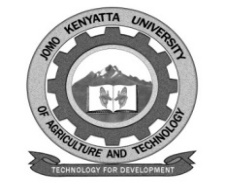 JOMO KENYATTA UNIVERSITY OF AGRICULTURE AND TECHNOLOGYUNIVERSITY EXAMINATIONS 2014/2015FOURTH YEAR FIRST SEMESTER EXAMINATION FOR THE DEGREE OF BACHELOR OF SCIENCE IN INFORMATION TECHNOLOGY/ BACHELOR OF BUSINESS INFORMATION TECHNOLOGY BIT 2322:/BBIT 2322:  INTRODUCTION TO ANIMATIONDATE:   APRIL 2015	                                      	            TIME: 2 HOURSINSTRUCTIONS:	This paper contains 5 QuestionsAnswer Question 1 and Any other 2 QuestionsWrite all answers in the booklet providedQUESTION ONE (30 MARKS)Briefly discuss each of the following terms:Animation									[1 mark]Illusion									[1 mark]Phi phenomenon								[1 mark]Animation									[1 mark]Outline FOUR artists who contribute to animated cartoons, but who are not animators.									[4 marks]What is photography?								[2 marks]Outline FOUR sculpting techniques.						[8 marks]Explain the THREE basic steps in print making.					[6 marks]Explain a particle system.								[2 marks]What is the difference between a rotoscope and an armature.			[4 marks]QUESTION TWO Discuss the difference between onion skinning and rotoscoping.			[4 marks]What is a puppet in animation.							[2 marks]Explain the following types of puppetry:Black light puppet								[2 marksBunraku puppet								[2 marks]Sock puppet									[2 marks]Hand puppet									[2 marks]Light curtain puppet								[2 marks]Marionette									[2 marks]Push puppet									[2 marks]QUESTION THREE What is 2 D animation?  Outline the process of creating a 2D animation.	[10 marks]Explain the following animation creation methods:				[10 marks]HydrotechnicsPaint on glass animationErasure animationPinscreen animationFlip bookQUESTION FOUR Describe TWELVE principles of animation.					[12 marks]Differentiate between the following terminologies as applied in animation:Interpolation and morphing						[4 marks]Character animation and multi-sketch					[4 marks]QUESTION FIVE Discuss the following animation technologies:Full animation								[2 marks]Limited animation								[2 marks]Rotoscoping								[2 marks]Live-action/animation							[2 marks]Explain stop-motion animation and then briefly discuss FIVE types of stop-motion animation.								[12 marks]